February 12th 2014 We would like to invite all the FFA members, parents, supporters, and alumni for breakfast. We will be serving pancakes and sausages in the Colman–Egan shop area from 6:00am until 8:00am. The west shop door will be open. Please come and join us.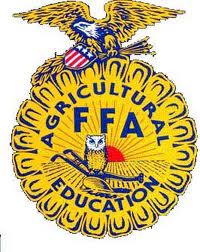 